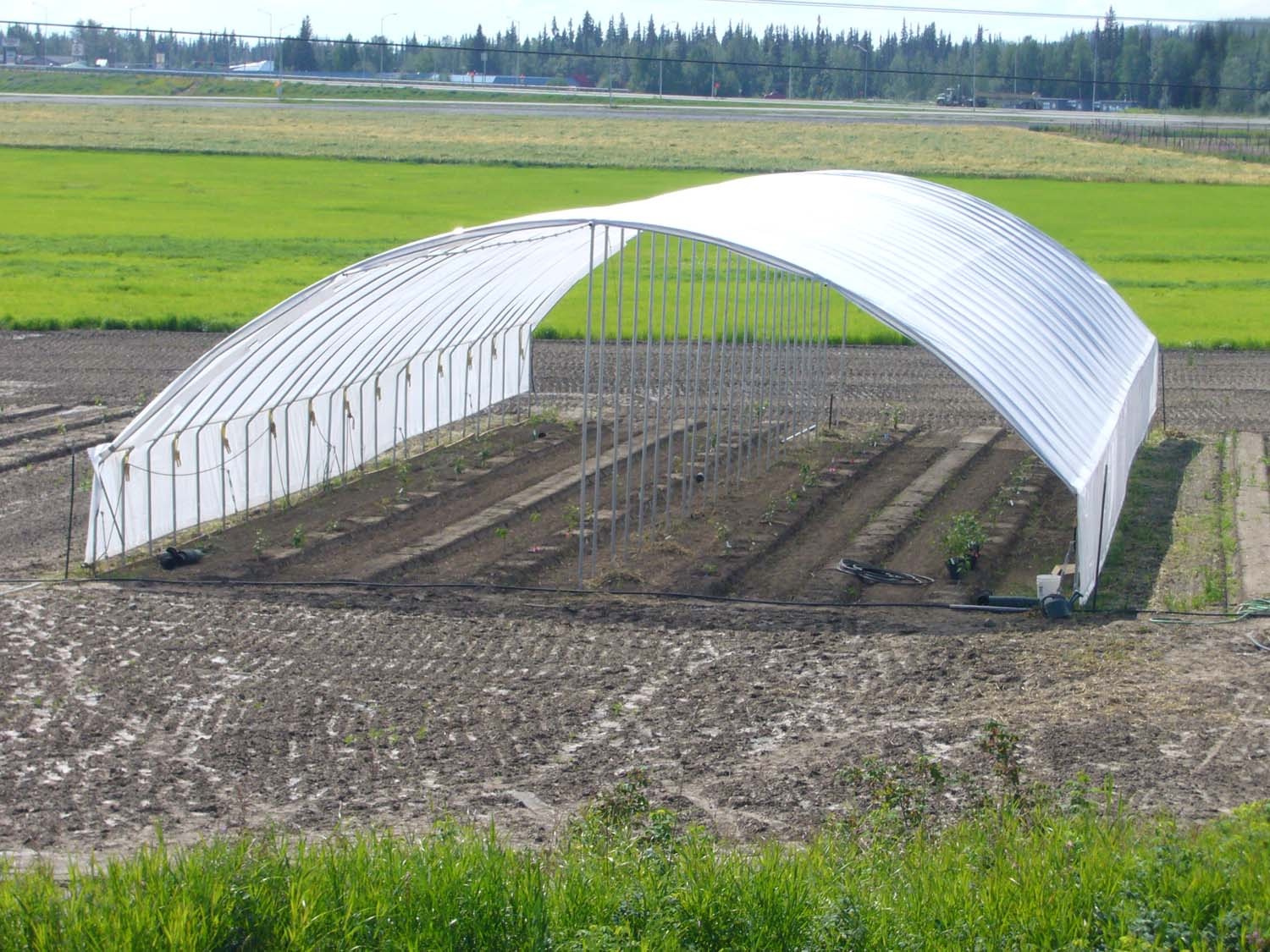 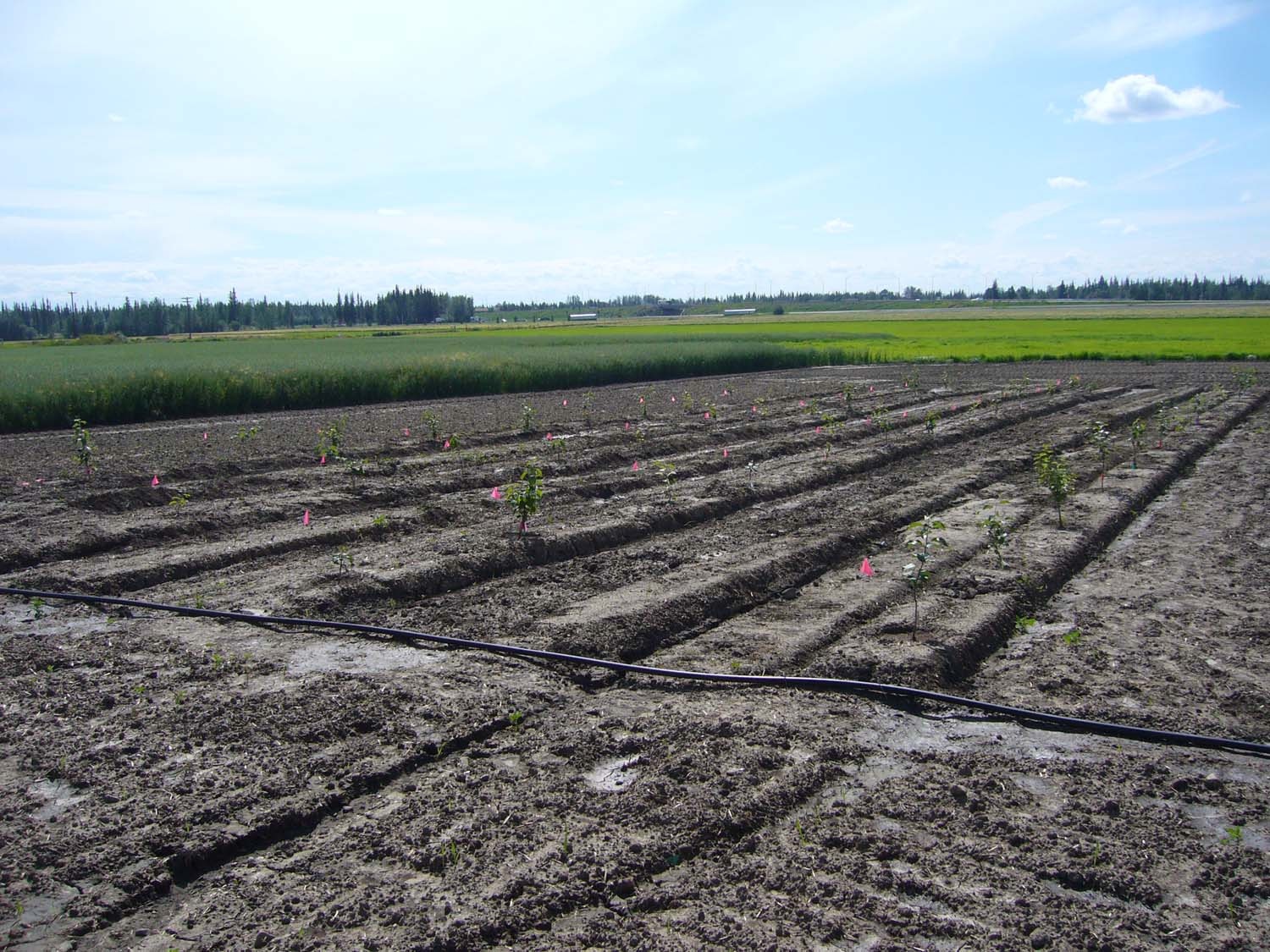 Figure 3. High tunnel with plastic installed and an exterior plot.